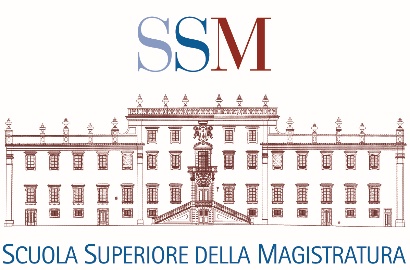 Allegato DAVVISO INDAGINE DI MERCATO ESPLORATIVA NON VINCOLANTEInformativa ai sensi dell’art. 13 del Regolamento (UE) 2016/679I dati personali forniti e raccolti, a seguito di compilazione degli appositi moduli e l’inoltro della documentazione richiesta, dagli interessati, saranno trattati dalla Scuola Superiore della Magistratura esclusivamente per lo svolgimento della presente procedura.Titolare del trattamento è la Scuola Superiore della Magistratura, con sede amministrativa in via Tronto n. 2 – 00198 Roma.L’inoltro delle informazioni richieste e, più in generale, dei dati personali da parte degli interessati è assolutamente facoltativo, ma necessario per la partecipazione alla presente procedura. Il mancato conferimento potrebbe ostacolarne la partecipazione.La Scuola tratterà i dati forniti dai partecipanti alla presente procedura in conformità con quanto previsto e disciplinato dalla normativa di riferimento mediante strumenti manuali, informatici e telematici, con logiche strettamente correlate alle finalità già esplicitate, in modo lecito e secondo correttezza nonché nel rispetto del principio di minimizzazione. I dati medesimi saranno conservati per il tempo necessario al raggiungimento delle finalità indicate e successivamente per adempiere agli obblighi di legge cui la Scuola è tenuta e, comunque, nel rispetto delle procedure interne del Titolare.La Scuola non adotta processi decisionali automatizzati ed è esclusa ogni attività di profilazione degli interessati.I dati potranno essere comunicati ad altre Pubbliche Autorità e Amministrazioni per l’esecuzione di loro ordini e per l’adempimento di obblighi di legge, ove previsti, e potranno essere conosciuti da dipendenti, collaboratori e consulenti, previamente autorizzati e istruiti dal Titolare, per le sole finalità connesse alla procedura. Al di fuori di tali ipotesi, i dati personali non saranno diffusi né comunicati a terzi. Non saranno trasferiti in Paesi terzi né ad organizzazioni internazionali.Considerata l’estrema delicatezza della procedura in oggetto, la Scuola potrà trattare le informazioni relative a condanne penali e reati o a connesse misure di sicurezza (c.d. dati giudiziari) di cui si dà piena garanzia di trattamento nel rispetto delle prescrizioni di legge.È facoltà degli interessati esercitare il diritto di chiedere al Titolare del trattamento l'accesso ai dati personali e la rettifica o la cancellazione degli stessi o la limitazione del trattamento che li riguarda o di opporsi al trattamento stesso. L'apposita istanza potrà essere inviata al Titolare del Trattamento, presso la sede di Via Tronto n. 2 – 00198 Roma oppure al Responsabile della protezione dei dati personali, domiciliato per la funzione presso la medesima sede e contattabile all’indirizzo email: segreteriasg@scuolamagistratura.it.Gli interessati che ritengano che il trattamento dei dati personali a Loro riferiti effettuato dalla Scuola avvenga in violazione di quanto previsto dalla normativa di riferimento, hanno il diritto di proporre reclamo al Garante o di adire le opportune sedi giudiziarie.LETTO CONFERMATO E SOTTOSCRITTOLuogo, data								IL/I DICHIARANTE/I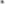 ____________________				    _____________________________